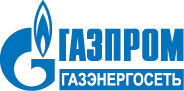 РЕЛИЗ16.10.2013 г. МоскваНачался монтаж оборудования в рамках проекта ОАО «Газпром газэнергосеть» по строительству установки по сжижению гелия В настоящее время на строительную площадку поступает технологическое оборудование, производится монтаж подводящей эстакады технологических трубопроводов, металлоконструкций, здания установки, смонтированы резервуары для жидкого азота и газообразного гелия.Установка ОГ-500 будет располагаться на территории гелиевого завода 
ООО «Газпром добыча Оренбург» и представлять собой единую структуру по производству и отгрузке жидкого гелия, с последующей транспортировкой. Производительность оборудования составит 500 литров в час (4,2 миллиона литров в год). Проект реализуется в рамках инвестиционной программы компании «Газпром газэнергосеть». Ввод установки позволит компании расширить оптовую реализацию жидкого гелия на внутреннем рынке РФ. Пуск объекта в эксплуатацию запланирован на начало  2014 года.СправкаОАО «Газпром газэнергосеть» - компания Группы «Газпром межрегионгаз»,  основными видами деятельности которой являются оптовая и розничная реализация сжиженного углеводородного газа (СУГ), нефтепродуктов, гелия и серы на внутреннем рынке РФ.  С . является уполномоченной компанией по объектам автономного газоснабжения на СУГ и сжиженном природном газе (СПГ) согласно «Концепции участия ОАО «Газпром» в газификации регионов РФ». С 1 января 2012 года ОАО «Газпром газэнергосеть» является единым оператором ОАО «Газпром» по реализации гелия на территории Российской Федерации.ОТДЕЛ ПО СВЯЗЯМ С ОБЩЕСТВЕННОСТЬЮ И РЕКЛАМЕ  ОАО «ГАЗПРОМ ГАЗЭНЕРГОСЕТЬ»Контактные телефоны: +7 (495) 777-77-97 (доб.1121),  +7 (916) 442-02-50Факс: +7 (495) 777-97-40 Е -mail: pr@gazpromlpg.ru  Сайт: http://www.gazpromlpg.ru